林学与风景园林学院消防安全档案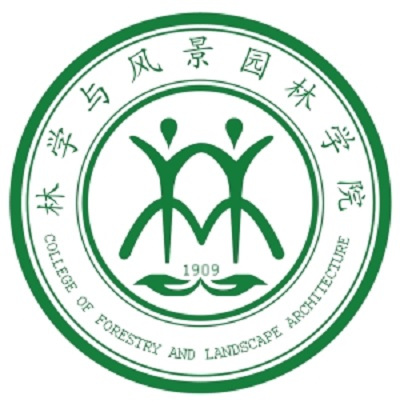 教研室（单位）名称：                                    消防安全责任人签名：                          林学与风景园林学院印制消防安全基本情况消防安全网格化管理人名单消防安全网格化管理人名单消防安全网格化管理人名单消防安全网格化管理人名单      年      月份防火检查记录表检查日期：         年    月    日            记录人员签名：                            每月防火检查记录本（续）     年      月份防火检查记录表检查日期：         年    月    日            记录人员签名：                            每月防火检查记录本（续）     年      月份防火检查记录表检查日期：         年    月    日            记录人员签名：                            每月防火检查记录本（续）     年      月份防火检查记录表检查日期：         年    月    日            记录人员签名：                            每月防火检查记录本（续）     年      月份防火检查记录表检查日期：         年    月    日            记录人员签名：                            每月防火检查记录本（续）     年      月份防火检查记录表检查日期：         年    月    日            记录人员签名：                            每月防火检查记录本（续）     年      月份防火检查记录表检查日期：         年    月    日            记录人员签名：                            每月防火检查记录本（续）     年      月份防火检查记录表检查日期：         年    月    日            记录人员签名：                            每月防火检查记录本（续）     年      月份防火检查记录表检查日期：         年    月    日            记录人员签名：                            每月防火检查记录本（续）     年      月份防火检查记录表检查日期：         年    月    日            记录人员签名：                            每月防火检查记录本（续）     年      月份防火检查记录表检查日期：         年    月    日            记录人员签名：                            每月防火检查记录本（续）     年      月份防火检查记录表检查日期：         年    月    日            记录人员签名：                            每月防火检查记录本（续）日常防火巡查记录表 巡查日期：      年    月   日   巡查时间：    时    分至    时    分巡查员签名：              日常防火巡查记录表 巡查日期：      年    月   日   巡查时间：    时    分至    时    分巡查员签名：              日常防火巡查记录表 巡查日期：      年    月   日   巡查时间：    时    分至    时    分巡查员签名：              日常防火巡查记录表 巡查日期：      年    月   日   巡查时间：    时    分至    时    分巡查员签名：              日常防火巡查记录表 巡查日期：      年    月   日   巡查时间：    时    分至    时    分巡查员签名：              日常防火巡查记录表 巡查日期：      年    月   日   巡查时间：    时    分至    时    分巡查员签名：              日常防火巡查记录表 巡查日期：      年    月   日   巡查时间：    时    分至    时    分巡查员签名：              日常防火巡查记录表 巡查日期：      年    月   日   巡查时间：    时    分至    时    分巡查员签名：              日常防火巡查记录表 巡查日期：      年    月   日   巡查时间：    时    分至    时    分巡查员签名：              日常防火巡查记录表 巡查日期：      年    月   日   巡查时间：    时    分至    时    分巡查员签名：              日常防火巡查记录表 巡查日期：      年    月   日   巡查时间：    时    分至    时    分巡查员签名：              日常防火巡查记录表 巡查日期：      年    月   日   巡查时间：    时    分至    时    分巡查员签名：              教研室（单位）名称消防安全责任人联系电话消防安全管理人联系电话职工人数管辖区域使用功能建筑结构□砖混结构  □钢混结构   □钢结构  □其他结构□砖混结构  □钢混结构   □钢结构  □其他结构□砖混结构  □钢混结构   □钢结构  □其他结构□砖混结构  □钢混结构   □钢结构  □其他结构消防设施□火灾自动报警系统     □消火栓系统□自动喷水灭火系统     □机械防排烟系统□火灾应急广播系统    □灭火器      □其他设施                                □火灾自动报警系统     □消火栓系统□自动喷水灭火系统     □机械防排烟系统□火灾应急广播系统    □灭火器      □其他设施                                □火灾自动报警系统     □消火栓系统□自动喷水灭火系统     □机械防排烟系统□火灾应急广播系统    □灭火器      □其他设施                                序号地点（办公室、实验室等）消防安全管理人姓名联系电话序号地点（办公室、实验室等）消防安全管理人姓名联系电话序号地点（办公室、实验室等）消防安全管理人姓名联系电话序号地点（办公室、实验室等）消防安全管理人姓名联系电话检查内容检查及当场处理情况被查责任部门领导签字消防车通道、消防水源情况安全疏散通道、楼梯，安全出口及其疏散指示标志、应急照明消防安全标志的设置情况灭火器材配置及其完好情况建筑消防设施运行情况消防控制室值班情况、消防控制设备运行情况及相关记录用火、用电有无违章情况消防安全重点部位的管理情况防火巡查落实情况及其记录火灾隐患的整改以及防范措施的落实情况易燃易爆危险物品场所防火、防爆和防雷措施的落实情况楼板、防火墙和竖井孔洞等重点防火分隔部位的封堵情况消防安全重点部位人员及其他员工消防知识的掌握情况参加人员签字确认：参加人员签字确认：参加人员签字确认：消防安全具体管理人（网格化管理人）签字确认：消防安全具体管理人（网格化管理人）签字确认：消防安全具体管理人（网格化管理人）签字确认：单位带队检查的最高领导签字确认：单位带队检查的最高领导签字确认：单位带队检查的最高领导签字确认：检查内容检查及当场处理情况被查责任部门领导签字消防车通道、消防水源情况安全疏散通道、楼梯，安全出口及其疏散指示标志、应急照明消防安全标志的设置情况灭火器材配置及其完好情况建筑消防设施运行情况消防控制室值班情况、消防控制设备运行情况及相关记录用火、用电有无违章情况消防安全重点部位的管理情况防火巡查落实情况及其记录火灾隐患的整改以及防范措施的落实情况易燃易爆危险物品场所防火、防爆和防雷措施的落实情况楼板、防火墙和竖井孔洞等重点防火分隔部位的封堵情况消防安全重点部位人员及其他员工消防知识的掌握情况参加人员签字确认：参加人员签字确认：参加人员签字确认：消防安全具体管理人（网格化管理人）签字确认：消防安全具体管理人（网格化管理人）签字确认：消防安全具体管理人（网格化管理人）签字确认：单位带队检查的最高领导签字确认：单位带队检查的最高领导签字确认：单位带队检查的最高领导签字确认：检查内容检查及当场处理情况被查责任部门领导签字消防车通道、消防水源情况安全疏散通道、楼梯，安全出口及其疏散指示标志、应急照明消防安全标志的设置情况灭火器材配置及其完好情况建筑消防设施运行情况消防控制室值班情况、消防控制设备运行情况及相关记录用火、用电有无违章情况消防安全重点部位的管理情况防火巡查落实情况及其记录火灾隐患的整改以及防范措施的落实情况易燃易爆危险物品场所防火、防爆和防雷措施的落实情况楼板、防火墙和竖井孔洞等重点防火分隔部位的封堵情况消防安全重点部位人员及其他员工消防知识的掌握情况参加人员签字确认：参加人员签字确认：参加人员签字确认：消防安全具体管理人（网格化管理人）签字确认：消防安全具体管理人（网格化管理人）签字确认：消防安全具体管理人（网格化管理人）签字确认：单位带队检查的最高领导签字确认：单位带队检查的最高领导签字确认：单位带队检查的最高领导签字确认：检查内容检查及当场处理情况被查责任部门领导签字消防车通道、消防水源情况安全疏散通道、楼梯，安全出口及其疏散指示标志、应急照明消防安全标志的设置情况灭火器材配置及其完好情况建筑消防设施运行情况消防控制室值班情况、消防控制设备运行情况及相关记录用火、用电有无违章情况消防安全重点部位的管理情况防火巡查落实情况及其记录火灾隐患的整改以及防范措施的落实情况易燃易爆危险物品场所防火、防爆和防雷措施的落实情况楼板、防火墙和竖井孔洞等重点防火分隔部位的封堵情况消防安全重点部位人员及其他员工消防知识的掌握情况参加人员签字确认：参加人员签字确认：参加人员签字确认：消防安全具体管理人（网格化管理人）签字确认：消防安全具体管理人（网格化管理人）签字确认：消防安全具体管理人（网格化管理人）签字确认：单位带队检查的最高领导签字确认：单位带队检查的最高领导签字确认：单位带队检查的最高领导签字确认：检查内容检查及当场处理情况被查责任部门领导签字消防车通道、消防水源情况安全疏散通道、楼梯，安全出口及其疏散指示标志、应急照明消防安全标志的设置情况灭火器材配置及其完好情况建筑消防设施运行情况消防控制室值班情况、消防控制设备运行情况及相关记录用火、用电有无违章情况消防安全重点部位的管理情况防火巡查落实情况及其记录火灾隐患的整改以及防范措施的落实情况易燃易爆危险物品场所防火、防爆和防雷措施的落实情况楼板、防火墙和竖井孔洞等重点防火分隔部位的封堵情况消防安全重点部位人员及其他员工消防知识的掌握情况参加人员签字确认：参加人员签字确认：参加人员签字确认：消防安全具体管理人（网格化管理人）签字确认：消防安全具体管理人（网格化管理人）签字确认：消防安全具体管理人（网格化管理人）签字确认：单位带队检查的最高领导签字确认：单位带队检查的最高领导签字确认：单位带队检查的最高领导签字确认：检查内容检查及当场处理情况被查责任部门领导签字消防车通道、消防水源情况安全疏散通道、楼梯，安全出口及其疏散指示标志、应急照明消防安全标志的设置情况灭火器材配置及其完好情况建筑消防设施运行情况消防控制室值班情况、消防控制设备运行情况及相关记录用火、用电有无违章情况消防安全重点部位的管理情况防火巡查落实情况及其记录火灾隐患的整改以及防范措施的落实情况易燃易爆危险物品场所防火、防爆和防雷措施的落实情况楼板、防火墙和竖井孔洞等重点防火分隔部位的封堵情况消防安全重点部位人员及其他员工消防知识的掌握情况参加人员签字确认：参加人员签字确认：参加人员签字确认：消防安全具体管理人（网格化管理人）签字确认：消防安全具体管理人（网格化管理人）签字确认：消防安全具体管理人（网格化管理人）签字确认：单位带队检查的最高领导签字确认：单位带队检查的最高领导签字确认：单位带队检查的最高领导签字确认：检查内容检查及当场处理情况被查责任部门领导签字消防车通道、消防水源情况安全疏散通道、楼梯，安全出口及其疏散指示标志、应急照明消防安全标志的设置情况灭火器材配置及其完好情况建筑消防设施运行情况消防控制室值班情况、消防控制设备运行情况及相关记录用火、用电有无违章情况消防安全重点部位的管理情况防火巡查落实情况及其记录火灾隐患的整改以及防范措施的落实情况易燃易爆危险物品场所防火、防爆和防雷措施的落实情况楼板、防火墙和竖井孔洞等重点防火分隔部位的封堵情况消防安全重点部位人员及其他员工消防知识的掌握情况参加人员签字确认：参加人员签字确认：参加人员签字确认：消防安全具体管理人（网格化管理人）签字确认：消防安全具体管理人（网格化管理人）签字确认：消防安全具体管理人（网格化管理人）签字确认：单位带队检查的最高领导签字确认：单位带队检查的最高领导签字确认：单位带队检查的最高领导签字确认：检查内容检查及当场处理情况被查责任部门领导签字消防车通道、消防水源情况安全疏散通道、楼梯，安全出口及其疏散指示标志、应急照明消防安全标志的设置情况灭火器材配置及其完好情况建筑消防设施运行情况消防控制室值班情况、消防控制设备运行情况及相关记录用火、用电有无违章情况消防安全重点部位的管理情况防火巡查落实情况及其记录火灾隐患的整改以及防范措施的落实情况易燃易爆危险物品场所防火、防爆和防雷措施的落实情况楼板、防火墙和竖井孔洞等重点防火分隔部位的封堵情况消防安全重点部位人员及其他员工消防知识的掌握情况参加人员签字确认：参加人员签字确认：参加人员签字确认：消防安全具体管理人（网格化管理人）签字确认：消防安全具体管理人（网格化管理人）签字确认：消防安全具体管理人（网格化管理人）签字确认：单位带队检查的最高领导签字确认：单位带队检查的最高领导签字确认：单位带队检查的最高领导签字确认：检查内容检查及当场处理情况被查责任部门领导签字消防车通道、消防水源情况安全疏散通道、楼梯，安全出口及其疏散指示标志、应急照明消防安全标志的设置情况灭火器材配置及其完好情况建筑消防设施运行情况消防控制室值班情况、消防控制设备运行情况及相关记录用火、用电有无违章情况消防安全重点部位的管理情况防火巡查落实情况及其记录火灾隐患的整改以及防范措施的落实情况易燃易爆危险物品场所防火、防爆和防雷措施的落实情况楼板、防火墙和竖井孔洞等重点防火分隔部位的封堵情况消防安全重点部位人员及其他员工消防知识的掌握情况参加人员签字确认：参加人员签字确认：参加人员签字确认：消防安全具体管理人（网格化管理人）签字确认：消防安全具体管理人（网格化管理人）签字确认：消防安全具体管理人（网格化管理人）签字确认：单位带队检查的最高领导签字确认：单位带队检查的最高领导签字确认：单位带队检查的最高领导签字确认：检查内容检查及当场处理情况被查责任部门领导签字消防车通道、消防水源情况安全疏散通道、楼梯，安全出口及其疏散指示标志、应急照明消防安全标志的设置情况灭火器材配置及其完好情况建筑消防设施运行情况消防控制室值班情况、消防控制设备运行情况及相关记录用火、用电有无违章情况消防安全重点部位的管理情况防火巡查落实情况及其记录火灾隐患的整改以及防范措施的落实情况易燃易爆危险物品场所防火、防爆和防雷措施的落实情况楼板、防火墙和竖井孔洞等重点防火分隔部位的封堵情况消防安全重点部位人员及其他员工消防知识的掌握情况参加人员签字确认：参加人员签字确认：参加人员签字确认：消防安全具体管理人（网格化管理人）签字确认：消防安全具体管理人（网格化管理人）签字确认：消防安全具体管理人（网格化管理人）签字确认：单位带队检查的最高领导签字确认：单位带队检查的最高领导签字确认：单位带队检查的最高领导签字确认：检查内容检查及当场处理情况被查责任部门领导签字消防车通道、消防水源情况安全疏散通道、楼梯，安全出口及其疏散指示标志、应急照明消防安全标志的设置情况灭火器材配置及其完好情况建筑消防设施运行情况消防控制室值班情况、消防控制设备运行情况及相关记录用火、用电有无违章情况消防安全重点部位的管理情况防火巡查落实情况及其记录火灾隐患的整改以及防范措施的落实情况易燃易爆危险物品场所防火、防爆和防雷措施的落实情况楼板、防火墙和竖井孔洞等重点防火分隔部位的封堵情况消防安全重点部位人员及其他员工消防知识的掌握情况参加人员签字确认：参加人员签字确认：参加人员签字确认：消防安全具体管理人（网格化管理人）签字确认：消防安全具体管理人（网格化管理人）签字确认：消防安全具体管理人（网格化管理人）签字确认：单位带队检查的最高领导签字确认：单位带队检查的最高领导签字确认：单位带队检查的最高领导签字确认：检查内容检查及当场处理情况被查责任部门领导签字消防车通道、消防水源情况安全疏散通道、楼梯，安全出口及其疏散指示标志、应急照明消防安全标志的设置情况灭火器材配置及其完好情况建筑消防设施运行情况消防控制室值班情况、消防控制设备运行情况及相关记录用火、用电有无违章情况消防安全重点部位的管理情况防火巡查落实情况及其记录火灾隐患的整改以及防范措施的落实情况易燃易爆危险物品场所防火、防爆和防雷措施的落实情况楼板、防火墙和竖井孔洞等重点防火分隔部位的封堵情况消防安全重点部位人员及其他员工消防知识的掌握情况参加人员签字确认：参加人员签字确认：参加人员签字确认：消防安全具体管理人（网格化管理人）签字确认：消防安全具体管理人（网格化管理人）签字确认：消防安全具体管理人（网格化管理人）签字确认：单位带队检查的最高领导签字确认：单位带队检查的最高领导签字确认：单位带队检查的最高领导签字确认：巡查内容巡查情况存在隐患及当场处理情况消防车通道、登高面、消防水源情况□正常□隐患用火、用电有无违章情况□正常□隐患安全出口、疏散通道是否畅通，有无锁闭 □正常□隐患安全疏散指示标志、应急照明是否完好□正常□隐患常闭式防火门是否处于关闭状态，防火卷帘下是否堆放物品□正常□隐患消防设施、器材是否在位、完整有效□正常□隐患消防安全标志标识是否完好清晰□正常□隐患消防安全重点部位的人员在岗情况□正常□隐患施工现场其他消防安全情况□正常□隐患对当场未能解决的问题是否已上报学院：对当场未能解决的问题是否已上报学院：对当场未能解决的问题是否已上报学院：消防安全具体管理人（网格化管理人）签字确认：消防安全具体管理人（网格化管理人）签字确认：消防安全具体管理人（网格化管理人）签字确认：消防安全责任人签字确认：消防安全责任人签字确认：消防安全责任人签字确认：巡查内容巡查情况存在隐患及当场处理情况消防车通道、登高面、消防水源情况□正常□隐患用火、用电有无违章情况□正常□隐患安全出口、疏散通道是否畅通，有无锁闭 □正常□隐患安全疏散指示标志、应急照明是否完好□正常□隐患常闭式防火门是否处于关闭状态，防火卷帘下是否堆放物品□正常□隐患消防设施、器材是否在位、完整有效□正常□隐患消防安全标志标识是否完好清晰□正常□隐患消防安全重点部位的人员在岗情况□正常□隐患施工现场其他消防安全情况□正常□隐患对当场未能解决的问题是否已上报学院：对当场未能解决的问题是否已上报学院：对当场未能解决的问题是否已上报学院：消防安全具体管理人（网格化管理人）签字确认：消防安全具体管理人（网格化管理人）签字确认：消防安全具体管理人（网格化管理人）签字确认：消防安全责任人签字确认：消防安全责任人签字确认：消防安全责任人签字确认：巡查内容巡查情况存在隐患及当场处理情况消防车通道、登高面、消防水源情况□正常□隐患用火、用电有无违章情况□正常□隐患安全出口、疏散通道是否畅通，有无锁闭 □正常□隐患安全疏散指示标志、应急照明是否完好□正常□隐患常闭式防火门是否处于关闭状态，防火卷帘下是否堆放物品□正常□隐患消防设施、器材是否在位、完整有效□正常□隐患消防安全标志标识是否完好清晰□正常□隐患消防安全重点部位的人员在岗情况□正常□隐患施工现场其他消防安全情况□正常□隐患对当场未能解决的问题是否已上报学院：对当场未能解决的问题是否已上报学院：对当场未能解决的问题是否已上报学院：消防安全具体管理人（网格化管理人）签字确认：消防安全具体管理人（网格化管理人）签字确认：消防安全具体管理人（网格化管理人）签字确认：消防安全责任人签字确认：消防安全责任人签字确认：消防安全责任人签字确认：巡查内容巡查情况存在隐患及当场处理情况消防车通道、登高面、消防水源情况□正常□隐患用火、用电有无违章情况□正常□隐患安全出口、疏散通道是否畅通，有无锁闭 □正常□隐患安全疏散指示标志、应急照明是否完好□正常□隐患常闭式防火门是否处于关闭状态，防火卷帘下是否堆放物品□正常□隐患消防设施、器材是否在位、完整有效□正常□隐患消防安全标志标识是否完好清晰□正常□隐患消防安全重点部位的人员在岗情况□正常□隐患施工现场其他消防安全情况□正常□隐患对当场未能解决的问题是否已上报学院：对当场未能解决的问题是否已上报学院：对当场未能解决的问题是否已上报学院：消防安全具体管理人（网格化管理人）签字确认：消防安全具体管理人（网格化管理人）签字确认：消防安全具体管理人（网格化管理人）签字确认：消防安全责任人签字确认：消防安全责任人签字确认：消防安全责任人签字确认：巡查内容巡查情况存在隐患及当场处理情况消防车通道、登高面、消防水源情况□正常□隐患用火、用电有无违章情况□正常□隐患安全出口、疏散通道是否畅通，有无锁闭 □正常□隐患安全疏散指示标志、应急照明是否完好□正常□隐患常闭式防火门是否处于关闭状态，防火卷帘下是否堆放物品□正常□隐患消防设施、器材是否在位、完整有效□正常□隐患消防安全标志标识是否完好清晰□正常□隐患消防安全重点部位的人员在岗情况□正常□隐患施工现场其他消防安全情况□正常□隐患对当场未能解决的问题是否已上报学院：对当场未能解决的问题是否已上报学院：对当场未能解决的问题是否已上报学院：消防安全具体管理人（网格化管理人）签字确认：消防安全具体管理人（网格化管理人）签字确认：消防安全具体管理人（网格化管理人）签字确认：消防安全责任人签字确认：消防安全责任人签字确认：消防安全责任人签字确认：巡查内容巡查情况存在隐患及当场处理情况消防车通道、登高面、消防水源情况□正常□隐患用火、用电有无违章情况□正常□隐患安全出口、疏散通道是否畅通，有无锁闭 □正常□隐患安全疏散指示标志、应急照明是否完好□正常□隐患常闭式防火门是否处于关闭状态，防火卷帘下是否堆放物品□正常□隐患消防设施、器材是否在位、完整有效□正常□隐患消防安全标志标识是否完好清晰□正常□隐患消防安全重点部位的人员在岗情况□正常□隐患施工现场其他消防安全情况□正常□隐患对当场未能解决的问题是否已上报学院：对当场未能解决的问题是否已上报学院：对当场未能解决的问题是否已上报学院：消防安全具体管理人（网格化管理人）签字确认：消防安全具体管理人（网格化管理人）签字确认：消防安全具体管理人（网格化管理人）签字确认：消防安全责任人签字确认：消防安全责任人签字确认：消防安全责任人签字确认：巡查内容巡查情况存在隐患及当场处理情况消防车通道、登高面、消防水源情况□正常□隐患用火、用电有无违章情况□正常□隐患安全出口、疏散通道是否畅通，有无锁闭 □正常□隐患安全疏散指示标志、应急照明是否完好□正常□隐患常闭式防火门是否处于关闭状态，防火卷帘下是否堆放物品□正常□隐患消防设施、器材是否在位、完整有效□正常□隐患消防安全标志标识是否完好清晰□正常□隐患消防安全重点部位的人员在岗情况□正常□隐患施工现场其他消防安全情况□正常□隐患对当场未能解决的问题是否已上报学院：对当场未能解决的问题是否已上报学院：对当场未能解决的问题是否已上报学院：消防安全具体管理人（网格化管理人）签字确认：消防安全具体管理人（网格化管理人）签字确认：消防安全具体管理人（网格化管理人）签字确认：消防安全责任人签字确认：消防安全责任人签字确认：消防安全责任人签字确认：巡查内容巡查情况存在隐患及当场处理情况消防车通道、登高面、消防水源情况□正常□隐患用火、用电有无违章情况□正常□隐患安全出口、疏散通道是否畅通，有无锁闭 □正常□隐患安全疏散指示标志、应急照明是否完好□正常□隐患常闭式防火门是否处于关闭状态，防火卷帘下是否堆放物品□正常□隐患消防设施、器材是否在位、完整有效□正常□隐患消防安全标志标识是否完好清晰□正常□隐患消防安全重点部位的人员在岗情况□正常□隐患施工现场其他消防安全情况□正常□隐患对当场未能解决的问题是否已上报学院：对当场未能解决的问题是否已上报学院：对当场未能解决的问题是否已上报学院：消防安全具体管理人（网格化管理人）签字确认：消防安全具体管理人（网格化管理人）签字确认：消防安全具体管理人（网格化管理人）签字确认：消防安全责任人签字确认：消防安全责任人签字确认：消防安全责任人签字确认：巡查内容巡查情况存在隐患及当场处理情况消防车通道、登高面、消防水源情况□正常□隐患用火、用电有无违章情况□正常□隐患安全出口、疏散通道是否畅通，有无锁闭 □正常□隐患安全疏散指示标志、应急照明是否完好□正常□隐患常闭式防火门是否处于关闭状态，防火卷帘下是否堆放物品□正常□隐患消防设施、器材是否在位、完整有效□正常□隐患消防安全标志标识是否完好清晰□正常□隐患消防安全重点部位的人员在岗情况□正常□隐患施工现场其他消防安全情况□正常□隐患对当场未能解决的问题是否已上报学院：对当场未能解决的问题是否已上报学院：对当场未能解决的问题是否已上报学院：消防安全具体管理人（网格化管理人）签字确认：消防安全具体管理人（网格化管理人）签字确认：消防安全具体管理人（网格化管理人）签字确认：消防安全责任人签字确认：消防安全责任人签字确认：消防安全责任人签字确认：巡查内容巡查情况存在隐患及当场处理情况消防车通道、登高面、消防水源情况□正常□隐患用火、用电有无违章情况□正常□隐患安全出口、疏散通道是否畅通，有无锁闭 □正常□隐患安全疏散指示标志、应急照明是否完好□正常□隐患常闭式防火门是否处于关闭状态，防火卷帘下是否堆放物品□正常□隐患消防设施、器材是否在位、完整有效□正常□隐患消防安全标志标识是否完好清晰□正常□隐患消防安全重点部位的人员在岗情况□正常□隐患施工现场其他消防安全情况□正常□隐患对当场未能解决的问题是否已上报学院：对当场未能解决的问题是否已上报学院：对当场未能解决的问题是否已上报学院：消防安全具体管理人（网格化管理人）签字确认：消防安全具体管理人（网格化管理人）签字确认：消防安全具体管理人（网格化管理人）签字确认：消防安全责任人签字确认：消防安全责任人签字确认：消防安全责任人签字确认：巡查内容巡查情况存在隐患及当场处理情况消防车通道、登高面、消防水源情况□正常□隐患用火、用电有无违章情况□正常□隐患安全出口、疏散通道是否畅通，有无锁闭 □正常□隐患安全疏散指示标志、应急照明是否完好□正常□隐患常闭式防火门是否处于关闭状态，防火卷帘下是否堆放物品□正常□隐患消防设施、器材是否在位、完整有效□正常□隐患消防安全标志标识是否完好清晰□正常□隐患消防安全重点部位的人员在岗情况□正常□隐患施工现场其他消防安全情况□正常□隐患对当场未能解决的问题是否已上报学院：对当场未能解决的问题是否已上报学院：对当场未能解决的问题是否已上报学院：消防安全具体管理人（网格化管理人）签字确认：消防安全具体管理人（网格化管理人）签字确认：消防安全具体管理人（网格化管理人）签字确认：消防安全责任人签字确认：消防安全责任人签字确认：消防安全责任人签字确认：巡查内容巡查情况存在隐患及当场处理情况消防车通道、登高面、消防水源情况□正常□隐患用火、用电有无违章情况□正常□隐患安全出口、疏散通道是否畅通，有无锁闭 □正常□隐患安全疏散指示标志、应急照明是否完好□正常□隐患常闭式防火门是否处于关闭状态，防火卷帘下是否堆放物品□正常□隐患消防设施、器材是否在位、完整有效□正常□隐患消防安全标志标识是否完好清晰□正常□隐患消防安全重点部位的人员在岗情况□正常□隐患施工现场其他消防安全情况□正常□隐患对当场未能解决的问题是否已上报学院：对当场未能解决的问题是否已上报学院：对当场未能解决的问题是否已上报学院：消防安全具体管理人（网格化管理人）签字确认：消防安全具体管理人（网格化管理人）签字确认：消防安全具体管理人（网格化管理人）签字确认：消防安全责任人签字确认：消防安全责任人签字确认：消防安全责任人签字确认：